Lesson 4: Dive Back Into DivisionLet’s estimate and divide.Warm-up: Notice and Wonder: Blank SpacesWhat do you notice? What do you wonder?4.1: Reasonable EstimatesCircle the most reasonable estimate. Show your reasoning.203040405060708090Find the value of each quotient.a.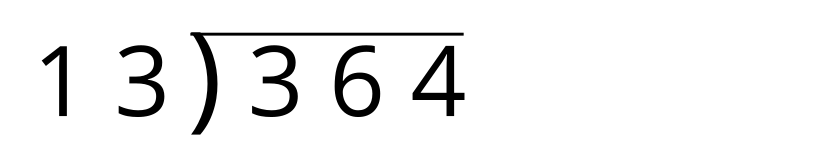 b.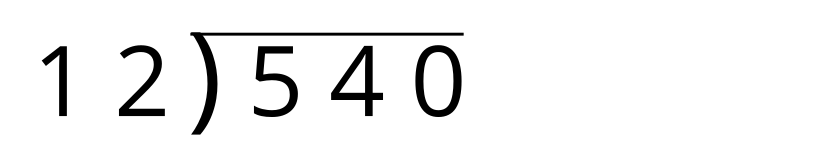 c.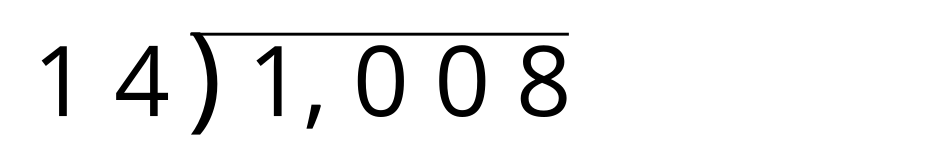 4.2: Missing Dividends and DivisorsWrite different numbers in the blanks that make the equations true.What strategy did you use to choose numbers to write in the blanks?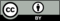 © CC BY 2021 Illustrative Mathematics®